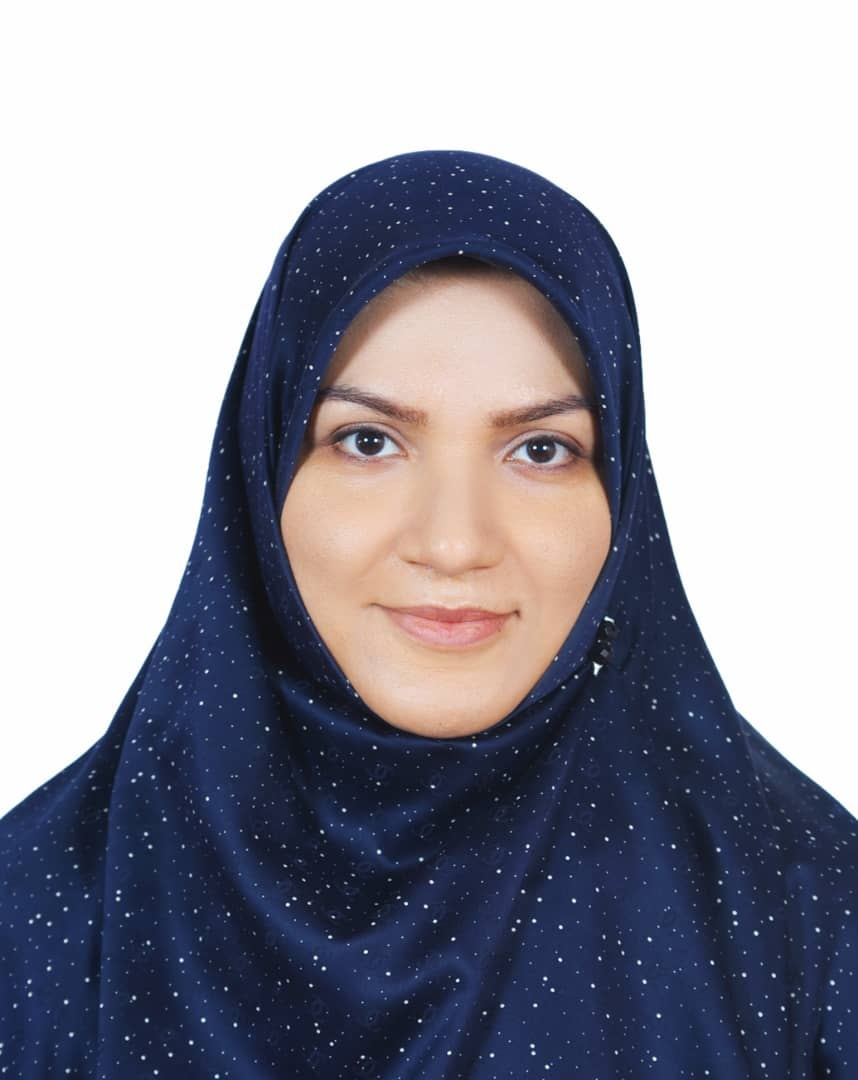 استادیار دانشکده روانشناسی و علوم تربیتی- دانشگاه تهرانمرضیه عالیمبانی‌ فلسفی و ‌اجتماعی‌ آموزش پرورشتلفن دفتر:  +98 (21)02161117482پست الکترونیکی: m.aali@ut.ac.irتحصیلاتPh.D ,null-yesr-char,فلسفه تعلیم و تربیت,فردوسی مشهد
کارشناسی ارشد,1382,تاریخ و فلسفه تعلیم و تربیت,تربیت مدرس تهران
B.S,null-yesr-char,علوم تربیتی گرایش مدیریت آموزشی,فردوسی مشهد
زمینههای تخصصیو حرفهایسوابق کاري و فعالیت های اجراییعضو خوشه علمی روانشناسی پردیسهای خودگردان-(از 1402)
رئیس هیات اجرایی انتخابات سازمان نظام روانشاسی شعبه دانشگاه تهران-(از 1402)
نماینده هیات اجرایی جذب دانشگاه در  گروه فلسفه تعلیم و تربیت-(از 1401)
معاون آموزشی کمیسیون علوم اجتماعی-(از 1401)
معاون آموزشی دانشکده روانشناسی و علوم تربیتی-(از 1400)
معاون گروه علوم تربیتی-(از 1399)
مدیر پژوهش‌های کاربردی و ارتباط با صنعت-(از 1398)
عضو هیات مدیره انجمن فلسفه تعلیم و تربیت ایران-(1398-1401)
مدیر داخلی مجله فلسفه و تاریخ تعلیم و تربیت-(1396-1397)
فعالیت های علمیمقالات- تاثیر تربیت دینی مقطع ابتدایی مبتنی بر رویکرد محتوایی(p4c) بر تمایزیافتگی دانش آموزان مقطع ابتدایی. اجلالی زینب, مومنی مهمویی حسین, عالی مرضیه (1402)., پژوهشنامه تربیتی, 18(75).

- Analysis of Cultural and Social Factors of Happiness in Iranian Students. Aali Marziye, Ramazanian fahandary Hadi (2022)., Iranian Journal of Public Health, 51(12).

- طراحی الگوی عوامل حیاتی موفقیت در یادگیری الکترونیک مبتنی بر خود ارزیابی و خود پیروی یادگیرنده. سراوانی فاطمه, عالی مرضیه, مومنی مهمویی حسین, زیرک مهدی (1401)., فصلنامه آموزش در علوم انتظامی, 10(38).

- سنتزپژوهی شاخص ها و مؤلفه های برنامه درسی مبتنی بر بهزیستی برای فراگیران دوره دوم ابتدایی. شاه جوان محبوبه, مومنی مهمویی حسین, عالی مرضیه, فلاح مهنه تورج (1401)., رهبری آموزشی کاربردی, 3(2).

- بازنمایی «انسان» در دو نظام معنایی: شخصیت و خود. غریبی حمیدرضا, پورحسین رضا, قربانی نیما, عالی مرضیه (1400)., روان شناسی فرهنگی, 5(2).

- از گفتمان راهنمایی به گفتمان مشاوره. غریبی حمید رضا, پورحسین رضا, قربانی نیما, عالی مرضیه (1400)., رویش روانشناسی, 10(9).

- از گفتمان راهنمایی به گفتمان مشاوره؛ پژوهشی در روانشناسی انتقادی«. غریبی حمیدرضا, پورحسین رضا, قربانی نیما, عالی مرضیه (1400)., رویش روانشناسی, 10(7).

- تحلیل انتقادی کتاب: "Wellbeing, Equity and Education :A Critical Analysis of Policy Discourses of Wellbeing in Schools" (نوشته جنیفر اسپرات). عالی مرضیه (1400)., فلسفه تربیت, 6(2).

- بازخوانی انضباط در مدرسه، مبتنی بر تحلیل تناقض آزادی و اقتدار. عالی مرضیه, کاظمی پریسا (1399)., فلسفه تربیت, 5(2).

- A Model for Effectiveness of E-learning at University. Aali Marziye, Narenji Thani Fatemeh, Keramati Mohammad Reza, garavand armin (2020)., Journal of Information Technology Management, 12(4).

- تبیین اصول و مبانی تربیت اسلامی در اصلاح و تربیت زندانیان. قانع امیر رضا, عالی مرضیه, درویش حسن, رمضانیان فهندری هادی (1399)., هدایت و بازپروری, 1(5).

- نظام تربیت و خود: از  آرمان تکوین خود اصیل تا واقعیتی به نام شه خود. سجادیه نرگس سادات, عالی مرضیه (1398)., پژوهش نامه مبانی تعلیم وتربیت, 9(2).

- خودپیروی اخلاقی از منظر اخلاق اصالت تیلور و تبیین ملاحظات آن در تربیت. عالی مرضیه, روانبخش محمد (1398)., فلسفه تربیت, 3(2).

- روش شناسی ‌پساساختارگرا ‌در ‌فلسفه ‌تعلیم ‌و‌ تربیت. عالی مرضیه (1398)., دانشنامه فلسفه تعلیم و تربیت, 1(1).

- تحلیل معنای کنشگری معلم در مقالات مجله رشد معلم: مبتنی بر رویکرد تحلیل گفتمان انتقادی فرکلاف. عالی مرضیه, داودی ایوب (1398)., پژوهش‌ نامه مبانی تعلیم و تربیت, 9(1).

- تحلیل تبارشناختی از سیر تحول گفتمان‌های تربیتی. عالی مرضیه (1398)., پژوهش نامه تربیت تبلیغی, یک(فهدهم و هجدهم).

- تحلیل تطبیقی رویکردهای آموزش‌وپرورش در عصر جهانی شدن : انگاره‌های تربیتی و الگوهای پیش ‌رو. تقی زاده محمدرضا, حاج حسینی منصوره, عالی مرضیه (1398)., اندیشه های نوین تربیتی, 15(1).

- واکاوی رویکرد گفتمانی به مدرسه مدرن: تحلیل مناسبات قدرت پیرامون زندگی کودکان. عالی مرضیه (1397)., فلسفه تربیت, 4(1397).

- تأملی بر شکل گیری نظام آموزش مدرن در ایران مبتنی بر مناسبات قدرت – دانش در اندیشه میشل فوکو. عالی مرضیه (1397)., مجله علوم تربیتی, 1397(26).

- بوردیو و تحلیل مسائل اجتماعی در پژوهش تربیتی. عالی مرضیه (1397)., روش شناسی علوم انسانی, 24(96).

- تحلیل مقایسه ای هژمونی فرهنگی در برنامه درسی  متون بین المللی آموزش زبان انگلیسی: برنامه درسی پنهان. عالی مرضیه, دهقانی مرضیه, حجی زواره ای راحله (1396)., فصلنامه مطالعات برنامه درسی, 11(44).

- انقیاد کودکان در نظام آموزشی: نقد تبارشناسانه ی رویکردهای انضباطی در مدرسه. عالی مرضیه, شعبانی ورکی بختیار, جاویدی طاهره, آهنچیان محمد رضا (1392)., مجله علوم تربیتی, 6(1).

- انقیاد کودکان در نظام های آموزشی: نقد تبارشناسانه رویکردهای انضباطی در مدرسه. عالی مرضیه (1392)., مجله علوم تربیتی, 20(1).

کنفرانس ها- عوامل کلیدی در کاربرست فناوری اطلاعات و ارتباطات در آموزش و یادگیری در دوره کرونا. رمضانیان فهندری هادی, عالی مرضیه (1401)., هفتمین همایش پژوهشهای نوین در حوزه علوم تربیتی و روانشناسی, 15-15 تیر.

- بهزیستی دیجیتال و بایسته های آن : نقدی بر گفتمان حاکم بر بهزیستی کودکان در فضای مجازی. عالی مرضیه, رمضانیان فهندری هادی (1400)., فلسفه آموزش مجازی, 4-5 بهمن.

- نقد و تحلیل خودپیروی به مثابه هدف تربیت در فضای مجازی  از خود پیروی تا خود حکومت مندی. عالی مرضیه (1400)., فلسفه آموزش مجازی, 4-5 بهمن.

- بازخوانی تجربه اصلاحات متمرکز در کشورهای در حال توسعه: چالش‌ها و راه‌های برون‌رفت. عالی مرضیه (1399)., دهمین همایش انجمن فلسفه تعلیم و تربیت: اصلاحات آموزشی و چالشهای آن در ایران: تبیین فلسفی تلاشها و دیدگاهها, 15-16 دی.

- اصول کنش اقتباسی مؤثر در اصلاح نظام آموزش‌و‌پرورش معاصر ایران با نظر به تلاش‌های توران میرهادی. عالی مرضیه, وحدتی علی (1399)., دهمین همایش انجمن فلسفه تعلیم و تربیت: اصلاحات آموزشی و چالشهای آن در ایران: تبیین فلسفی تلاشها و دیدگاهها, 15-16 دی, ایران.

- واکاوی نقش سه گانه سازمانی، فرهنگی تربیتی نظام اموزش عالی در تحقق حکمرانی شایسته. رمضانیان فهندری هادی, هادی زاده زهرا, عالی مرضیه (1399)., هشتمین اجلاس بین المللی دکترین جهانی دهه غدیرو دهکده جهانی معرفت, 18-18 مهر, تهران, ایران.

- Coronavirus and change in student assessment methods in virtual learning: Challenges and Reviews. Aali Marziye (2020)., International Congress of Pedagogical Research ICOPR'2020, 24-25 June.

- تحلیلی بر شکست ساختار کودکی در فضای مجازی. عالی مرضیه (1397)., فلسفه تربیت و فضای مجازی, 18-19 شهریور.

- فراتحلیل اثر بازیهای رایانه ای بر سلامت روانی نوجوانان و ارائه اصول حاکم بر ساخت بازیهای تربیتی- آموزشی بر اساس آن. عالی مرضیه, خرم کبری, احمدی علی (1396)., سومین کنگره ملی روانشناسی ایران, 9-11 بهمن, تهران, ایران.

- مراقبت از خود حلقه مفقوده در تحلیل نقش مدرسه در پیشگیری از خشونت با رویکردی روانشناسانه. عالی مرضیه (1396)., سومین کنگره ملی روانشناسی ایران, 9-11 بهمن, تهران, ایران.

کتب مجلاتپایان نامه ها و رساله ها- تبیین پدیدارشناسانه ادراک معلمان از اصول اخلاقی ارزشیابی در فرآیند آموزش مجازی در مقطع ابتدایی و ارائه ملاحظات مبتنی بر آن، سیده فاطمه طلوعی برازنده، مرضیه عالی، کارشناسی ارشد،  1402/7/23 

- ادراک معلمان از خودپیروی فراگیران و نسبت آن با تعلیم و تربیت خودپیرو از نگاه دیردن، مهدی طالبی، مرضیه عالی، کارشناسی ارشد،  1402/6/29 

- تحلیل مفهوم صلح و ارائه برنامه آموزش مبتنی بر آن برای کودکان با تاکید برخلاقیت، حسین خطیبی روان، مرضیه عالی، کارشناسی ارشد،  1402/6/27 

- تحلیل و نقد گفتمانی بازنمایی نقش معلم در سینمای بعد از انقلاب از منظر نشانه شناسی، سیدمجتبی طباطبایی، مرضیه عالی، کارشناسی ارشد،  1402/11/30 

- تبیین پدیدارشناسانه سانسور در زندگی آموزشی معلمان و ارائه راهکارهایی مبتنی بر آزادی آکادمیک، سیده زهرا اقایی، مرضیه عالی، کارشناسی ارشد،  1401/6/30 

- واکاوی مولفه های معنای تحصیل در زندگی دانش آموزان دوره ی متوسطه و رهیافت هایی برای نظام آموزشی ایران، امیر فضائلی، مرضیه عالی، کارشناسی ارشد،  1401/6/29 

- روایت مهاجرت علمی؛ روایت پژوهی تجارب زیسته دانشجویان دختر تغییر رشته‌ای از مهندسی و علوم پایه به علوم‌تربیتی و روانشناسی»، نازنین اقایی، مرضیه عالی، کارشناسی ارشد،  1401/6/28 

- تجربه زیسته دانش آموزان مهاجر افغانستانی با تاکید بر سرمایه های تحولی، مطهره اکبری مقدم کاخکی، مرضیه عالی، کارشناسی ارشد،  1401/6/23 

- تبیین الگوی ارتباط میان معلم و شاگرد مبتنی بر دیدگاه علامه طباطبایی (ره) در معرفت النفس، با نظر به اجتماعیات، لیلا حسین زاده عمرانی، مرضیه عالی، کارشناسی ارشد،  1401/5/2 

- پدیدارشناسی تربیت دینی در انیمیشن های برگزیده سینمای ایران و ارائه رهیافت هایی ناظر برآن، زهرا برومندنیا، مرضیه عالی، کارشناسی ارشد،  1400/9/23 

- تاثیر آموزش برنامه فبک بر خوشبختی ادراک شده نوجوانان، فاطمه محسن پور، مرضیه عالی، کارشناسی ارشد،  1400/8/19 

- بررسی نسبت زبان رسمی مادری در تعلیم و تربیت و آثار و نمود آن در مدارس ابتدایی مناطق بلوچ ایران شهرستان سوران، فرامرز بایستی زهی، مرضیه عالی، کارشناسی ارشد،  1400/7/7 

- تحلیل گفتمان انتقادی روانشناسی سلامت تبارشناسی و عقلانیت، حمیدرضا غریبی هونجانی، مرضیه عالی، دکتری،  1400/7/17 

- تبیین مؤلفه های گفتگوی تربیتی من - تویی مارتین بوبر در مواجهه با آزار جنسی و ارائه راهنمای تربیتی بر اساس آن ، زهرا شاه محمدی، مرضیه عالی، کارشناسی ارشد،  1400/6/31 

- تبیین و بررسی تنهایی انسان در منظر اندیشمندان وجودگرا و ارائه ی اصول و راهکار های مواجهه با تنهایی در دوره ی نوجوانی، زهرا عباسی، مرضیه عالی، کارشناسی ارشد،  1400/6/30 

- بررسی چالشهای تداوم إصلاحات عملی در آموزش و پرورش معاصر ایرانموردکاوی «مدارس عشایری» و «مدارس نوین اسلامی» ، سلمان ایزدی رقیچه، مرضیه عالی، کارشناسی ارشد،  1400/6/30 

- بررسی فلسفه ضمنی و رسمی آموزش زبان انگلیسی در ایران و  نسبت آن ها، رضوان میرزایی، مرضیه عالی، کارشناسی ارشد،  1400/4/29 

- بررسی تبارشناسانه مفهوم نخبه در دوره آموزش و پرورش مدرن ایران با نظر بر اسناد (مطبوعات و نوشتارهای رسمی)، فاطمه زارع، مرضیه عالی، کارشناسی ارشد،  1400/11/9 

- شناسایی ظرفیت های بکارگیری تربیت تفریحی(اجوتیمنت) و تعلیم تفریحی(ساینتیمنت) در نظام تربیت معلم آموزش و پرورش جمهوری اسلامی ایران، لیلا نساج، مرضیه عالی، کارشناسی ارشد،  1400/11/30 

- بازخوانی و نقد انضباط در رویکرد مدرسه‌زدایی از منظر مبانی انسان‌شناختی و ارائه رهنمودهای تربیتی، پریسا کاظمی، مرضیه عالی، کارشناسی ارشد،  1399/7/30 

- بررسی مولفه‌های اساسی شکل دهنده به هویت معنوی از منظر صحیفه سجادیه و کاریست آن در هویت یابی دوره نوجوانی، زینب صبوری، مرضیه عالی، کارشناسی ارشد،  1399/7/27 

- بررسی روش تفهمی و کاربست آن در آموزش علوم انسانی مقطع متوسطه دوم، مطهره حبیب زاده، مرضیه عالی، کارشناسی ارشد،  1399/12/16 

- بررسی و تبیین مبانی اجتماعی دیدگاه استاد مطهری درباره‌ی مسئولیت و ارائه راه‌کارهایی جهت احیای حس مسئولیت‌پذیری در نوجوانان، سلمی سادات میررضایی رودکی، مرضیه عالی، کارشناسی ارشد،  1399/12/16 

- گونه شناسی از خود بیگانگی فرهنگی در بین دانشجویان دانشگاه های شهر تهران، فرزانه خان محمدی، مرضیه عالی، کارشناسی ارشد،  1399/12/13 

- بررسی پدیدارشناسانه معنای معلمی از منظر معلمان و ارائه ملاحظاتی جهت معناآفرینی، زهرا محمدزاده بوانلو، مرضیه عالی، کارشناسی ارشد،  1399/11/29 

- تحلیل گفتمان فعالیتهای پژوهش محور در اسناد مدارس سما، صالحه حسینی، مرضیه عالی، کارشناسی ارشد،  1398/7/9 

- تبیین تربیتی مسئولیت پذیری در قرآن و ارزیابی اسناد و فعالیتهای پرورشی بر اساس آن، فاطمه ابراهیمی، مرضیه عالی، کارشناسی ارشد،  1398/7/15 

- تحلیل مراقبت در گفتمان مدرن تربیت و نقد فوکویی آن با تمرکز بر کتاب های مرجع تربیت کودک، مانا عسگری، مرضیه عالی، کارشناسی ارشد،  1398/6/31 

- تبیین فلسفی  نمادهای انضباطی   در مدرسه بر اساس نظریه خشونت نمادین پی یر بوردیو ، فاطمه پناهی شایق، مرضیه عالی، کارشناسی ارشد،  1398/6/31 

- صورتبندی نقش های والدی خانواده برای تحقق کارکردهای مراقبتی - تربیتی با الهام از مبانی عدالت جنسیتی از منظر  علامه طباطبایی و ارائه اصول راهنمای باز نمایی آنها در کتب درسی ، سحر منصوری، مرضیه عالی، کارشناسی ارشد،  1397/7/1 

- خود پیروی اخلاقی از منظر اخلاق اصالت چارلز تیلور و تبیین ملاحظات آن در تربیت، محمد روان بخش، مرضیه عالی، کارشناسی ارشد،  1397/7/1 

- تحلیل معنای کنشگری معلم در مقالات مجله رشد معلم در سالهای 96-1390 (مبتنی بر رویکردتحلیل  گفتمان انتقادی فر کلاف )، ایوب داودی، مرضیه عالی، کارشناسی ارشد،  1397/7/1 

- نقد و ارزیابی سواد اخلاقی و تحلیل یک رمان برگزیده نوجوان بر اساس آن ، هانیه جناب اصفهانی، مرضیه عالی، کارشناسی ارشد،  1397/7/1 

- جهانی شدن و آموزش و پرورش بررسی مولفه های بنیادین جهانی شدن  در سند تحول آموزش و پرورش ایران با تاکید بر فرآیند بومی سازی، محمد رضا تقی زاده شیرازی، مرضیه عالی، کارشناسی ارشد،  1397/6/24 

- بررسی مبانی فلسفی نظریه هوش های چند گانه گاردنر و دلالت های آن در پرورش تفکر خلاق، فاطمه رودکی، مرضیه عالی، کارشناسی ارشد،  1396/6/29 

- بررسی تطبیق مولفه های تربیت جنسی و مبانی انسان شناختی پشتیبانی آن در اسناد بین المللی و اسناد آموزش و پرورش ایران، فائزه وحدانی، مرضیه عالی، کارشناسی ارشد،  1396/11/30 

- Epistemological faundations of Piaget and its relationship in active teaching methods in primary school، معصومه ابراهیمی، مرضیه عالی، کارشناسی ارشد،  1395/11/30 

- بررسی مبانی معرفت شناختی پیاژه و نسبت آن در روش های تدرس فعال در مقطع ابتدایی ، معصومه ابراهیمی، مرضیه عالی، کارشناسی ارشد،  1395/11/30 

- تحلیل تطبیقی محتوای کتاب جدید التالیف علوم و کتاب راهنمای معلم علوم پنجم ابتدایی بر مبنای سازه گرایی شناختی و ارائه راهکارها برای تدریس سازه گرایانه آن، رضا عبداله زاده، مرضیه عالی، کارشناسی ارشد،  1395/11/30 

- تحلیل تطبیقی محتوای کتاب جدید التالیف علوم و  کتاب راهنمای معلم علوم پنجم ابتدایی بر مبنای سازه‌گرایی شناختی و ارائه راهکارها برای تدریس سازه گرایانه آن، رضا عبداله زاده، مرضیه عالی، کارشناسی ارشد،  1395/11/30 

- بررسی نسبت مبانی معرفت شناسی پیاژه با روش های تدریس فعال در مقطع ابتدایی، معصومه ابراهیمی، مرضیه عالی، کارشناسی ارشد،  1395/11/30 

